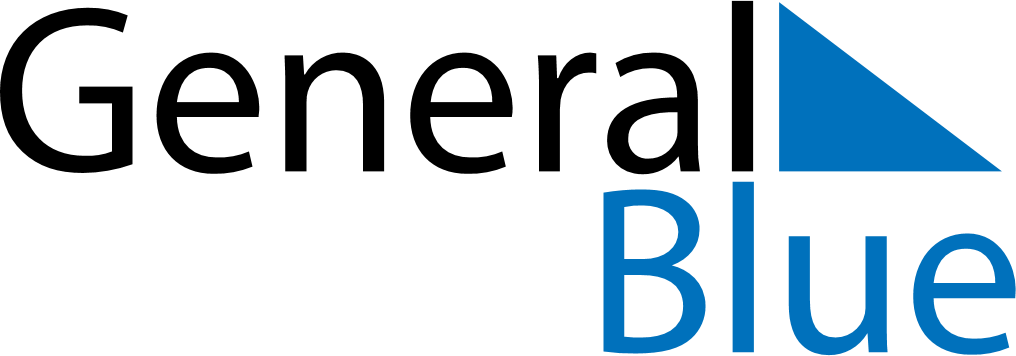 June 2030June 2030June 2030South AfricaSouth AfricaMondayTuesdayWednesdayThursdayFridaySaturdaySunday12345678910111213141516Youth Day
Father’s Day17181920212223Public Holiday24252627282930